CAMPAMENTO URBANO DE VERANOLA PARRILLA 2023PARA        Y 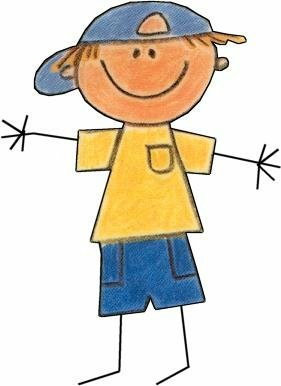 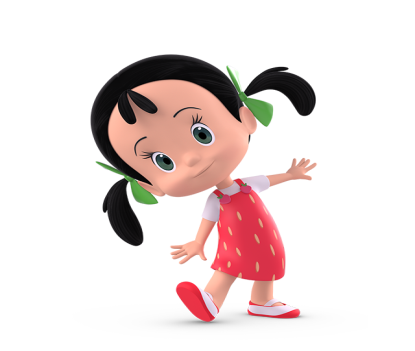 DE 3 A 12 AÑOS   EN EL CENTRO DE OCIODE LUNES A VIERNES DE 10:00 A 13:00INICIO LUNES 3 DE JULIO INSCRIPCIÓNEN EL AYUNTAMIENTO DESDE HOY DÍA 28  EN EL AYUNTAMIENTO HASTA EL MISMO DÍA 3 DE JULIOPRECIO POR NIÑO PARA TODO EL MES : 30 €CON MONITORES DE LA ASOCIACIÓN 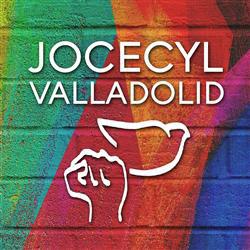 ORGAZANIZACONCEJALÍA DE CULTURA Y DEPORTES DEL ILMO AYUNTAMIENTO DE LA PARRILLA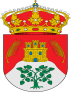 